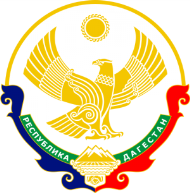 РЕСПУБЛИКА ДАГЕСТАНМУНИЦИПАЛЬНОЕ КАЗЁННОЕ ОБРАЗОВАТЕЛЬНОЕ УЧРЕЖДЕНИЕ «АМСАРСКАЯ СРЕДНЯЯ ОБЩЕОБРАЗОВАТЕЛЬНАЯ ШКОЛА»368700                                                                                                                                                                                                                                       с.Амсар                               .  		                             	                                     Программа производственного контроля на 2020-2021 учебный годОбщие положения1.1. Настоящая программа разработана в соответствие с требованиями Федерального закона № 52 от 30.03.99. «О санитарно-эпидемиологическом благополучии населения» (с изменениями от 30 декабря 2001 г., 10 января, 30 июня 2003 г., 22 августа 2004 г., 9 мая, 31 декабря 2005 г.) и санитарных правил СП 1.1.1058-01 «Организация и проведение производственного контроля за соблюдением санитарно-эпидемиологических (профилактических) мероприятий».1.2. Программа устанавливает порядок организации и осуществление производственного контроля за соблюдением санитарных правил и выполнением санитарно-эпидемиологических мероприятий, обязательных для выполнения всеми работниками.1.3 Организация производственного контроля в МКОУ Амсарская СОШ возлагается на директора.1.4. Целью производственного контроля является обеспечение безопасности и безвредности для человека и среды обитания вредного влияния факторов производственной среды, путем должного выполнения требований нормативно-правовых актов санитарного законодательства, осуществление санитарно-эпидемиологических (профилактических) мероприятий, организации и осуществления контроля за их соблюдением.1.5. Общее руководство осуществлением производственного контроля за соблюдением санитарных правил, санитарно-противоэпидемических (профилактических) мероприятий возлагается на директора.1.6. К настоящей Программе относятся термины с соответствующими определениями:	Санитарно-эпидемиологическое благополучие населения – состояние здоровья населения, среды обитания человека, при котором отсутствует вредное воздействие факторов среды обитания на человека и обеспечиваются благоприятные условия его жизнедеятельности.	Среда обитания – совокупность объектов, явлений и факторов окружающей (естественной и искусственной) среды, определяющая условия жизнедеятельности человека.	Факторы среды обитания - биологические (вирусы, бактерии, паразиты и др.), химические и физические (шум, вибрация, ультразвук, инфразвук, ионизирующее, неионизирующее), социальные (питание, водоснабжение, условия труда, быта и отдыха), которые могут оказывать воздействие на человека и на состояние здоровья будущих поколений.	Вредные воздействия на человека – воздействие факторов среды обитания создающее угрозу жизни и здоровью будущих поколений.	Благоприятные условия жизнедеятельности человека – состояние среды обитания, при котором отсутствует вредное воздействие ее факторов на человека и имеются возможности для восстановления нарушенных функций организма человека.	Безопасные условия для человека – состояние среды обитания, при котором отсутствует вероятность вредного воздействия ее факторов на человека.	Санитарно-эпидемиологическая обстановка - состояние здоровья населения и среды обитания на определенной территории в конкретно указанное время.	Гигиенический норматив – установленное исследованиями допустимое максимальное или минимальное количественное или качественное значение показателя, характеризующее тот или иной фактор среды обитания с позиции его безопасности и безвредности для человека.	Государственные санитарно-эпидемиологические правила и нормативы (далее санитарные правила) - нормативные акты, устанавливающие санитарно-эпидемиологические требования, несоблюдение которых создает угрозу жизни и здоровью человека, а также угрозу возникновения и распространения заболеваний.	Санитарно-эпидемиологические (профилактические) мероприятия – организационные, административные, инженерно-технические, медико-санитарные, ветеринарные и иные меры, направленные на устранение или на уменьшение вредного воздействия на человека факторов среды обитания, предотвращения возникновения и распространения инфекционных и неинфекционных заболеваний (отравлений) и их ликвидации.	Профессиональные заболевания – заболевания человека, возникновение которых решающая роль принадлежит воздействию неблагоприятных факторов производственной среды и трудового процесса.	Инфекционные заболевания – инфекционные заболевания человека, возникновение и распространение которых, обусловлены воздействием на человека биологических факторов среды обитания (возбудителей инфекционных заболеваний) и возможностью передачи болезни от заболевшего человека, животного к здоровому человеку. Инфекционные заболевания представляют опасность для окружающих и характеризуются тяжелым течением, высоким уровнем смертности, распространением среди населения (эпидемии).	Массовые не инфекционные заболевания (отравления) – заболевания человека, возникновение которых обусловлено воздействие неблагоприятных физических, и (или) химических и (или) социальных факторов среды обитания.Порядок организации и проведения производственного контроля2.1. Производственный контроль за соблюдением санитарных правил и выполнением противоэпидемических (профилактических) мероприятий (далее производственный контроль) осуществляется юридическими лицами и индивидуальными предпринимателями в соответствии с осуществляемой ими деятельностью по обеспечению контроля за соблюдением  санитарных правил и гигиенических нормативов, выполнением противоэпидемических (профилактических) мероприятий).2.2.Объектами производственного контроля являются: производственные, общественные помещения, рабочие места, готовая продукция, водопроводная вода, инженерные сети и системы, оборудование, учебно-воспитательный процесс.2.3. Производственный контроль включает:2.3.1. Наличие официально изданных санитарных правил, системы их внедрения и контроля их реализации, методов, методик контроля факторов в соответствии с осуществляемой деятельностью.2.3.2. Организация медицинских осмотров.2.3.3. Контроль за наличием сертификатов, санитарно-эпидемиологических заключений, иных документов, подтверждающих качество, реализующейся продукции.2.3.4. Ведение учета и отчетности, установленной действующим законодательством по вопросам, связанным с производственным контролем.2.3.5. Своевременное информирование органов местного самоуправления, органов и учреждений государственной санитарно-эпидемиологической службы Российской Федерации.2.3.6. Визуальный контроль специалистами за выполнением санитарно-эпидемиологических (профилактических) мероприятий, соблюдением санитарных правил, разработкой и реализацией мер, направленных на устранение выявленных нарушений.2.3.7. Номенклатура, объем и периодичность лабораторных исследований определяются с учетом наличия вредных производственных факторов, степени их влияния на здоровье человека и сред                его обитания. Лабораторные исследования и испытания осуществляются с привлечением             лаборатории, аккредитованной в установленном порядке.Состав программы производственного контроля.Программа производственного контроля включает в себя следующие данные:3.1.	Перечень	нормативных	актов	по	санитарному	законодательству,	требуемых	для осуществления деятельности (п.6).3.2. Перечень химических веществ, физических и иных факторов, объектов производственного контроля, представляющих потенциальную опасность для человека и среды его обитания (п.8).3.3. Перечень контингента работников, подлежащих профилактическим медицинским осмотрам, профессионально-гигиенической подготовке в соответствие с установленными требованиями (п.9).3.4.	Перечень	возможных	аварийных	ситуаций,	создающих	угрозу	санитарно- эпидемиологическому благополучию населения (п.10).3.5. Мероприятия, проводимые при осуществлении производственного контроля (п.11).3.6. Объем и номенклатура, периодичность лабораторных и инструментальных исследований в организациях питания образовательных учреждений, учреждений начального и среднего профессионального образования (п.12).Функции ответственного за осуществление производственного контроля.Оказывать помощь в проведении контроля по соблюдению работниками и специалистами требований санитарных правил.Принимать участие в разработке санитарно-противоэпидемических мероприятий.Иметь в наличии санитарные правила и другие документы согласно перечню (п.6).Оформлять всю необходимую документацию по производственному контролю и отвечать за ее сохранность.Принимать участие в проведении проверок по соблюдению санитарных правил, при необходимости оформлять предписания для отдельных подразделений учреждения.Контролировать критерии безопасности и безвредности условий обучения и воспитания и условий работ с источниками физических и химических факторов воздействия на человека.Информировать	Федеральную службу по надзору в сфере защиты прав потребителей и благополучия человека о мерах, принятых по устранению нарушений санитарных правил.Поддерживать	связь	с	медицинскими	учреждениями	по	вопросам	прохождения обучающимися и работниками учреждения обязательных медицинских осмотров.Организация взаимодействия с Федеральной службой по надзору в сфере защиты прав потребителей и благополучия человека по территориальному отделу Роспотребнадзора по Ахтынскому районуВ соответствие с санитарными правилами СП 1.1.1.1058-01 «Организация и проведение производственного контроля за соблюдением санитарных правил и выполнением санитарно – эпидемиологических (профилактических) мероприятий юридическое лицо (индивидуальный предприниматель) предоставляет всю необходимую информацию по организации производственного контроля, за исключением информации предоставляющей коммерческую тайну, определенную существующим законодательством Российской Федерации.Перечень действующих санитарных правил, гигиенических нормативов и нормативно-правовых актов по вопросам санитарно-эпидемиологическогоблагополучия в детских образовательных учреждениях и по вопросам условий труда работающих.Перечень должностных лиц, на которых возлагаются функции по осуществлению производственного контроля.ДиректорЗа организацию производственного контроляза профилактикой травматических и несчастных случаевза своевременным прохождением медосмотров, флюорографии, организацию питанияИнструктор по гигиеническому воспитаниюМикробиологические показатели качества и безопасности продуктов, готовых блюд, воды;Полнота и правильность ведения и оформления соответственной документации на пищеблоке;Качество мытья посуды;Условия и сроки хранения продуктов;Исправность холодильного и технологического оборудования;Контроль личной гигиены и своевременное прохождение необходимых осмотров;Дезинфицирующие мероприятия;Санитарное состояние столовой.Заведующий хозяйствомза профилактикой травматических и несчастных случаев.за температурой воздуха в холодное время года;Повар школыза организацией питания и качественного приготовления пищи.за	соблюдением	санитарно-гигиенических	и	противоэпидемических	мероприятий, соблюдением санитарных правил и гигиенических нормативов.за	состоянием	территории,	своевременную	дератизацию	и	дезинсекцию	помещений, проведение лабораторных исследований по программе производственного контроля;Перечень химических веществ, физических и иных факторов, объектов производственного контроля, представляющих потенциальную опасность для человека и среды его обитания.Перечень контингента работников, подлежащих медицинским осмотрам, согласно приказа Минздравсоцразвития РФ № 302н от 12.04.2011 и профессионально-гигиенической подготовке.Перечень возможных аварийных ситуаций, связанных с остановкой производства, нарушениями	технологических процессов, иных, создающих угрозу санитарно-эпидемиологическому благополучию населения, ситуаций, при возникновении которых осуществляется информирование населения, органов местного самоуправления, отдел Роспотребнадзора по Ахтынскому районуОтключение электроснабжения.Аварии на системе водопровода, канализации.Отключение тепла в холодный период года.Пожар.Разлив ртути.Непредвиденные ЧС:Смерчи, ураганы, наводнения;Обвалы, обрушения.Выход из строя электротехнического и холодильного оборудования.Лицами, ответственными за осуществление производственного контроля, производятся следующие мероприятия:Объем и номенклатура, периодичность лабораторных и инструментальных исследований в организациях питания образовательных учреждений, учрежденийначального и среднего профессионального образования.Характеристика условий размещения объекта питания МКОУ Рутульская СОШ №2Контролируется:Микробиологические показатели качества и безопасности продуктов, готовых блюд, воды;Полнота и правильность ведения и оформления соответственной документации на пищеблоке;Качество мытья посуды;Условия и сроки хранения продуктов;Исправность холодильного и технологического оборудования;Контроль личной гигиены и своевременное прохождение необходимых осмотров;Дезинфицирующие мероприятия;Санитарное состояние столовой.План производственного контроля организации питания в МКОУ СОШ №2Лабораторный контрольГ Р А Ф И Кпроведения генеральной уборки столовойПеречень форм учета и отчетности, установленной действующим законодательством по вопросам, связанным с осуществлением производственного контроля:Личные медицинские книжки работников;Акты отбора проб и протоколы лабораторных исследований аккредитованных лабораторий;Удостоверения качества и безопасности вырабатываемой продукции (для продукции, реализуемой вне организации через торговую сеть);Договоры и акты приема выполненных работ по договорам (вывоз отходов, дератизация, дезинсекция и т.д.)      01   снтября 2020 г.                                                                                                                                      №  _____№ п/пНаименование нормативного документаРегистрационный номер1.«О санэпидблагополучии населения».ФЗ № 52 от 30.03.1999г.2.«О защите прав потребителей» с последующими дополнениямии изменениями.ФЗ № 2300/1 от07.02.1992г.3.«О качестве и безопасности продуктов питания».ФЗ № 29-ФЗ от02.01.2000г.4.«О	защите	прав	юридических	лиц	и		индивидуальных предпринимателей	при	осуществлении		государственногоконтроля (надзора) и муниципального контроля».ФЗ № 294-ФЗ от26.12.2008г.5.Санитарно-эпидемиологические	требования	к	устройству, содержанию и организации режима работы в дошкольныхорганизацияхСанПиН 2.4.1. 2660-106.«Санитарно-эпидемиологические требования к условиям иорганизации обучения в образовательных учреждениях».СанПиН 2.4.2. 2821-107.«Санитарно-эпидемиологические требования к организациям питания обучающихся в образовательных учреждениях, учреждениях начального и среднего профессиональногообразования».СанПиН 2.4.5. 2409-088.«Гигиенические требования к устройству, содержанию и организации режима работы в оздоровительных учреждениях сдневным пребыванием детей в период каникул».СанПиН 2.4.4. 2599-109.«Питьевая вода. Гигиенические требования к качеству водыцентрализованных систем питьевого водоснабжения. Контроль качества».СанПиН 2.1.4. 1074-0110.«Гигиенические требования к качеству и безопасностипродовольственного сырья и пищевых продуктов».СанПиН 2.3.2. 1078-0111.«Организация	и проведение производственного контроля за соблюдением санитарных правил и выполнением санитарно-противоэпидемических (профилактических) мероприятий».СП 1.1. 1058-0112.«Организация	и проведение производственного контроля за соблюдением санитарных правил и выполнением санитарно-противоэпидемических (профилактических) мероприятий».СП 1.1. 2193-0713.«Гигиенические требования к срокам годности и условиямхранения пищевых продуктов».СанПиН 2.3.2. 1324-0314.«Гигиенические	требования	к	персональным	электронно- вычислительным машинам и организации работы», изменения№1 и №2СанПиН	2.2.2.	/2.4.1340-03СанПиН 2.2.2./2.4. 2198-07СанПиН 2.2.2./2.4. 2620-10Факторы производственной средыВлияние на организм человекаМеры профилактикиЗрительное напряжение	при работе на компьютереРазвивается комплекс зрительных функциональных расстройств, нарушение аккомодационной функции глаз (зрительное общее утомление, боли режущего характера в области глаз,снижение зрения).Чередование труда и отдыха, правильное	оформление рабочего места, проведение гимнастики для глаз.Физические перегрузки	опорно- двигательного аппаратаПри подъеме и переносе тяжестей возможно развитие острых заболеваний пояснично-крестцового	отдела позвоночника, острых миопатозов, периартритов.При работе с ручным инструментом возможно развитие хронических заболеваний	мышечно-связочного аппарата кистей, предплечий, плеча.Ограничение подъема и переноса тяжестей до 30 кг – для мужчин, 10 кг – для женщин более 2 раз в течение каждого часа рабочей смены.№ п/пПрофессияво работающХарактер производимых работ и вредный факторКратность периодическо го       медосмотраКратность профессионал ьно- гигиеническо й подготовки1.Педагоги: учителя, заместитель13Работы в школьных образовательных учреждениях1 раз в год1 раз в 2 годадиректора по безопасности.Перенапряжение голосового аппарата, обусловленноепрофессиональной деятельностью2.Директор.1Работы в школьных образовательныхучреждениях1 раз в год1 раз в 2 года2.Директор.11 раз в год1 раз в 2 года3.Заведующий хозяйством, Повар2Работы в школьных образовательныхучреждениях1 раз в год1 раз в 2 года3.Заведующий хозяйством, Повар2Подъём и перемещениегруза вручную.1 раз в год1 раз в 2 года3.Заведующий хозяйством, Повар21 раз в год1 раз в 2 года4.Учительтехнологии2Пыль растительногопроисхождения1 раз в год1 раз в 2 года5.Учитель информатики1Работы в школьных образовательных учреждениях1 раз в год1 раз в 2 года5.Учитель информатики1Зрительно- напряженные работы, связанные с работами на компьютерах1 раз в год1 раз в 2 года5.Учитель информатики1Влияние электромагнитного поля широкополосногоспектра частот от ПЭВМ1 раз в год1 раз в 2 года6.Уборщица служебных и производственн ых помещений2Работы в школьных образовательныхучреждениях1 раз в год1 раз в 2 года6.Уборщица служебных и производственн ых помещений2Синтетическиемоющие средства1 раз в год1 раз в 2 года6.Уборщица служебных и производственн ых помещений2Хлор и его соединения1 раз в год1 раз в 2 года7.Учитель химии1Работа с веществами и соединениями, объединёнными химическойструктурой.1 раз в год1 раз в 2 года7.Учитель химии1Синтетические моющие средства1 раз в год1 раз в 2 года8.Рабочий по комплексному обслуживанию иремонту зданий,6Работа в школьном образовательном учреждении1 раз в год1 раз в 2 годасторожаРабота, связанная смышечнымнапряжением, снапряжениемвнимания.Подъём и перемещениегруза вручную.№ п/ пНаименование мероприятийСрокиОтветственн ые1Контроль за соблюдением санитарно-гигиенических требованийВ течение года постоянноДиректор школы2Организация и проведение профилактических медицинских осмотров работниковпри приемке на работуи в соответствии с перечнем согласно п.9Директор школы3Проведение профилактических работ по дезинсекции, дератизации и дезинфекции.постоянноПо договору4Проверка качества и своевременности уборки помещений, территории.ежедневнозавхоз5Контроль за качеством поступающих продуктовпитания, соблюдение условий транспортировки, хранения и реализации пищевых продуктов.постояннозавхоз6Контроль за организацией рационального питания детей, качественным приготовлением пищи, организацией питьевого режима обучающихся, проведения витаминизации, хранением суточных проб.1 раз в месяц- комиссия по питаниюЕжедневно бракеражная комиссияБракеражная комиссия7.Своевременное проведение профилактических прививок детей и персонала в соответствие с национальным календарем прививок.постоянноДиректор школы8Контроль за температурным режимом помещенийдля  пребывания детей  и режимом проветривания.постояннозавхоз9Контроль за наличием сертификатов безопасности на поступающие товары: мебель, отделочные ипостояннодиректор школы.строительные материалы при проведениикосметических ремонтов.10Обеспечение СИЗ, спецодеждой персоналобразовательного учреждения.постояннодиректоршколы11Санпросветработапостояннозавхоз12Профилактика травматизма и несчастных случаевпостоянноЗам.директора по       безопасностиПоказатели исследованияКратностьМесто замеров(количество замеров)ПримечаниеГотовая продукция на микробиологические показатели (КМАФнМ, БГКП)1 раз в квартал2 пробы исследуемого приема пищи- пищеблокСалаты, сл.блюда, напитки, вторые блюда, гарниры, соусы, творожные, яичные, овощные блюдаКалорийность1 раз в год1 рацион, приемСуточный рацион, приемыпищиСодержание «С»витамина2 раза в год1 блюдоТретьи блюдаСмывы на БКГП1 раз в год10 смывов - пищеблокОбъекты производственного окружения, руки и спецодежда персонала- на наличие возбудителей иерсиниозов1 раз в год5-10 смывовОборудование, инвентарь и овощехранилища и склады хранения овощей, цех обработки овощей- на наличие яиц гельминтов1 раз в год10 смывовОборудование, инвентарь, тара, спецодежда персонала, сырье, пищевые продукты (рыба,мясо, зелень)Питьевая вода2 раза в год1 проба (по хим. показателям) 1 раз в год (запах, цветность, мутность), 1 проба по м/б показателям – (ОМЧ, ОКБ) 2 раза в годОсвещенность1 раз в годв темное время суток2 помещения (по 5точек в каждом)Температура воздухаЕжедневно(самостоятельно)Все помещенияШум1 раз в год2 помещенияПроводятся замеры такжепосле введенияреконструируемых системвентиляции, ремонта оборудованияНазвание объектаШкольная столоваяАдресРутул Размещение объектаСтоловая размещена в здании школыХолодное водоснабжениеЦентрализованноеГорячее водоснабжениеУстановлен водонагревательОтоплениеЦентрализованноеВентиляцияЕстественнаяОсвещениеКомбинированноеНабор	производственных	и вспомогательных помещенийПищеблок, обеденный зал на 30 местДоставка продуктовАвтотранспорт поставщика№ п/пОбъект контроляПериодичность контроляОтветственный исполнительУчетно-отчетная документация123451. Входной контроль качества и безопасности поступающего на пищеблок продовольственного сырья и пищевых продуктов1. Входной контроль качества и безопасности поступающего на пищеблок продовольственного сырья и пищевых продуктов1. Входной контроль качества и безопасности поступающего на пищеблок продовольственного сырья и пищевых продуктов1. Входной контроль качества и безопасности поступающего на пищеблок продовольственного сырья и пищевых продуктов1. Входной контроль качества и безопасности поступающего на пищеблок продовольственного сырья и пищевых продуктов1.1.Документация поставщика на право поставок продовольствия .При заключении договоровРуководитель образовательного учрежденияДоговор с поставщиком продуктов питания1.2.Сопроводительная документация на пищевые продуктыКаждая поступающая партияКомиссия по контролю за организацией и качеством питанияТоварно-транспортные накладные.Журнал бракеража сырой продукции1.3.Условия транспортировкиКаждая поступающая партияКомиссия по контролю за организацией и качеством питанияАкт ( при выявлении нарушений условий транспортировки)2. контроль качества и безопасности выпускаемой готовой продукции2. контроль качества и безопасности выпускаемой готовой продукции2. контроль качества и безопасности выпускаемой готовой продукции2. контроль качества и безопасности выпускаемой готовой продукции2. контроль качества и безопасности выпускаемой готовой продукции2.1.Соответствие объема вырабатываемой продукции ассортиментному перечню и производственным мощностям пищеблока.ЕжемесячноКомиссия по контролю за организацией и качеством питанияАссортиментный перечень вырабатываемой продукции2.2.Качество готовой продукцииЕжемесячноКомиссия по контролю за организацией и качеством питания. медсестра.Журнал бракеража готовой продукции.2.3.Суточная пробаЕжедневноКомиссия по контролю за организацией и качеством питания.Журнал бракеража готовой продукции.3. Контроль рациона питания учащихся, соблюдение санитарных правил в технологическом процессе.3. Контроль рациона питания учащихся, соблюдение санитарных правил в технологическом процессе.3. Контроль рациона питания учащихся, соблюдение санитарных правил в технологическом процессе.3. Контроль рациона питания учащихся, соблюдение санитарных правил в технологическом процессе.3. Контроль рациона питания учащихся, соблюдение санитарных правил в технологическом процессе.3.1.Рацион питания1 раз в 10 днейКомиссия по контролю за организацией и качеством питанияПримерное меню, согласованное с роспотребнадзором, ассортиментный перечень.3.2.Наличие нормативно технической и технологической документации.1 раз в 6 месяцевКомиссия по контролю за организацией и качеством питанияСборник рецептур. Технологические и калькуляционные карты, ГОСТы.3.3.Первичная и кулинарная обработка продукции.Каждая партияКомиссия по контролю за организацией и качеством питанияСертификат соответствия и санитарно-эпидемиологическое заключение на пищеблок.Инструкции, журналы, графики.3.4.Тепловое технологическое оборудование1 раз в 6 месяцевКомиссия по контролю за организацией и качеством питания.Журнал регистрации температуры теплового оборудования.3.5.Контроль достаточности тепловой обработки блюд.Каждая партияКомиссия по контролю за организацией и качеством питания.Журнал бракеража готовой продукции.3.6.Контроль за потоками сырья, полуфабрикатов и готовой продукции, за потоками чистой и грязной.ЕжедневноКомиссия по контролю за организацией и качеством питания.Сертификат соответствия и санитарно-эпидемиологическое заключение на пищеблок.4. Контроль за соблюдением условий и сроков хранения продуктов (сырья, полуфабрикатов и готовой кулинарной продукции).4. Контроль за соблюдением условий и сроков хранения продуктов (сырья, полуфабрикатов и готовой кулинарной продукции).4. Контроль за соблюдением условий и сроков хранения продуктов (сырья, полуфабрикатов и готовой кулинарной продукции).4. Контроль за соблюдением условий и сроков хранения продуктов (сырья, полуфабрикатов и готовой кулинарной продукции).4. Контроль за соблюдением условий и сроков хранения продуктов (сырья, полуфабрикатов и готовой кулинарной продукции).4.1.Помещение для хранения продуктов, соблюдение условий и сроков хранения продуктов.ЕжедневноКомиссия по контролю за организацией и качеством питания.Санитарный журнал пищеблока. Журнал температурного режима и относительной влажности.4.2.Холодильное оборудование(холодильные и морозильные камеры).ЕжедневноКомиссия по контролю за организацией и качеством питания.Журнал температурного режима5. Контроль за условиями труда сотрудников и состоянием производственной среды пищеблоков.5. Контроль за условиями труда сотрудников и состоянием производственной среды пищеблоков.5. Контроль за условиями труда сотрудников и состоянием производственной среды пищеблоков.5. Контроль за условиями труда сотрудников и состоянием производственной среды пищеблоков.5. Контроль за условиями труда сотрудников и состоянием производственной среды пищеблоков.5.1.Условия труда. Производственная среда пищеблоков.ЕжедневноКомиссия по контролю за организацией и качеством питания.Визуальный контроль6. Контроль за состоянием помещений пищеблоков (производственных, складских, подсобных), инвентаря и оборудования6. Контроль за состоянием помещений пищеблоков (производственных, складских, подсобных), инвентаря и оборудования6. Контроль за состоянием помещений пищеблоков (производственных, складских, подсобных), инвентаря и оборудования6. Контроль за состоянием помещений пищеблоков (производственных, складских, подсобных), инвентаря и оборудования6. Контроль за состоянием помещений пищеблоков (производственных, складских, подсобных), инвентаря и оборудования6.1.Производственные, складские, подсобные помещения и оборудования в них.ЕжедневноКомиссия по контролю за организацией и качеством питания.Визуальный контроль6.2.Инвентарь и оборудование пищеблока.1 раз в неделю.Комиссия по контролю за организацией и качеством питания.Визуальный контроль7. Контроль за выполнением санитарно-противоэпидемических мероприятий на пищеблоке7. Контроль за выполнением санитарно-противоэпидемических мероприятий на пищеблоке7. Контроль за выполнением санитарно-противоэпидемических мероприятий на пищеблоке7. Контроль за выполнением санитарно-противоэпидемических мероприятий на пищеблоке7. Контроль за выполнением санитарно-противоэпидемических мероприятий на пищеблоке7.1.Сотрудники пищеблоковЕжедневноКомиссия по контролю за организацией и качеством питания.МедсестраМедицинские книжки сотрудников.Журнал здоровья7.2.Санитарно-противоэпидемический режим.1 раз в неделюКомиссия по контролю за организацией и качеством питания.Инструкции режима обработки оборудования инвентаря, тары, столовой посуды.Инструкция по эксплуатации посудомоечной машины.8. Контроль за контингентом питающихся режимом питания и гигиеной приема пищи обучающихся8. Контроль за контингентом питающихся режимом питания и гигиеной приема пищи обучающихся8. Контроль за контингентом питающихся режимом питания и гигиеной приема пищи обучающихся8. Контроль за контингентом питающихся режимом питания и гигиеной приема пищи обучающихся8. Контроль за контингентом питающихся режимом питания и гигиеной приема пищи обучающихся8.1.Контингент питающихся детейЕжедневноКомиссия по контролю за организацией и качеством питания.Приказ об организации питания обучающихся. Списки детей, нуждающихся в бесплатном питании. Документы, подтверждающие статусмногодетной или социально незащищенной семьи.8.2.Режим питанияЕжедневноКомиссия по контролю за организацией и качеством питанияГрафик приема пищи.8.3.Гигиена приема пищи.ЕжедневноКомиссия по контролю за организацией и качеством питания.Акты по проверке организации питания школьной комиссии.№Вид исследованийОбъект	исследования(обследования)Количес тво, не менееПериодичностьУчетно-отчетная форма1Качество готовой продукции Микробиологические исследования проб готовых блюдСалаты, первые, вторые блюда, овощные блюда, напитки1 раз в кварталАкт проверки2Калорийность, выход блюд и соответствие химического состава блюд рецептуреСуточный рацион питания2-3блюда исследу емого приема пищи1 раз в годАкт проверки3Контроль проводимой витаминизацииТретьи блюда1 блюдо2 раза в годАкт проверки4Микробиологические исследования смывов на наличие санитарно- показательной микрофлоры (БГКП)Объекты производственного окружения, руки и спецодежда персонала10смывов1 раз в годАкт проверки5Исследования	смывов на наличие яиц гельминтовОборудование, инвентарь, тара, руки, спецодежда персонала, сырые пищевые10смывов1 раз в годАкт проверкипродукты (рыба, мясо, зелень)6Исследования питьевой воды на соответствие требованиям санитарных норм, правил и гигиенических нормативов по химическим и микробиологическим показателямПитьевая вода из разводящей сети помещений: моечных столовой и кухонной посуды; цехах: овощном, холодном,	горячем, доготовочном (выборочно)2 пробыПо химическим показателям- 1  раз в год,микробиологич еским показателям– 2 раза в годАкт проверки7Исследование параметров микроклимата производственных помещенийРабочее место22 раза в год (в холодный и теплый периоды)Акт проверки8Исследование уровня искусственной освещенности в производственных помещенияхРабочее место21 раз в год в темное время сутокАкт проверки9Исследование	уровня	шума	в производственных помещенияхРабочее место21 раз в год, а также после   реконструкции систем вентиляции; ремонта оборудования, являющегося источником шумаАкт проверки№МероприятияСроки1Уборка столовой проводится после каждого приема пищи.Ежедневно2Уборка столов производится после приема пищи. Мытье столов с горячим мыльным раствором.Ежедневно3Мытье посуды осуществляется после приема пищи по схеме согласно сан. минимума.Ежедневно4Мочалки, щетки для мытья инвентаря обрабатываются после использования, согласно сан. правилам.Ежедневно5Остатки пищи обеззараживаются и удаляются.Ежедневно6Борьба с мухами и грызунами.Постоянно7Влажная уборка варочного зала и подсобных помещений.Ежедневно8Генеральная уборка помещений с мытьем окон.1 раз в месяц